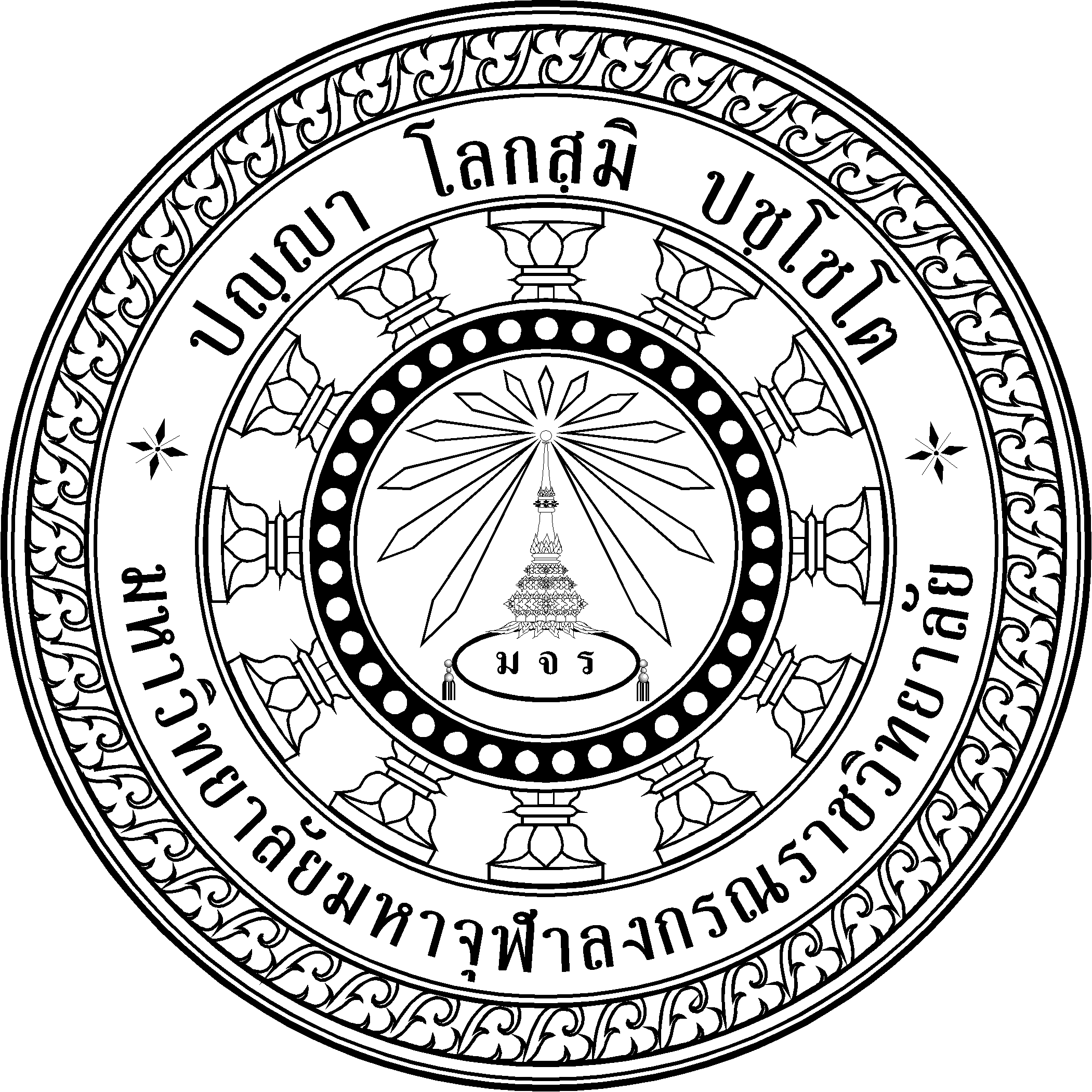 แบบประชาพิจารณ์(ร่าง) ตัวบ่งชี้เพิ่มเติม ตามมาตรฐานการอุดมศึกษา พ.ศ.๒๕๖๑มหาวิทยาลัยมหาจุฬาลงกรณราชวิทยาลัย-------------------------------------------------------คำชี้แจง  	๑. แบบประชาพิจารณ์นี้ จัดทำขึ้นตามมติคณะกรรมการประกันคุณภาพการศึกษา มหาวิทยาลัยมหาจุฬา   ลงกรณราชวิทยาลัย มีวัตถุประสงค์เพื่อรับฟังข้อคิดเห็นจากทุกส่วนงานจัดการศึกษา ในการจัดทำตัวบ่งชี้ใหม่เพิ่มเติม ตามมาตรฐานการอุดมศึกษา ๒๕๖๑ โดยจะใช้ประกันคุณภาพการศึกษาภายใน ตั้งแต่ปีการศึกษา ๒๕๖๒	๒. ขอให้ส่วนงานจัดการศึกษาจัดประชุมบุคลากรเพื่อระดมความคิดเห็นต่อตัวบ่งชี้เพิ่มเติมต่อไปนี้ และสรุปข้อคิดเห็นหรือเสนอปรับแก้ไขลงในแบบประชาพิจารณ์นี้ส่วนที่ ๑ ข้อมูลทั่วไปของส่วนงาน	๑) ชื่อส่วนงาน วิทยาเขตสุรินทร์	๒) ผู้สรุปความคิดเห็น   ชื่อ/นามสกุล/ฉายา….……………………………………………………………..…………………….			        ตำแหน่ง…………………………………………………………………………………………...………….ส่วนที่ ๒ สรุปความคิดเห็นของบุคลากรในส่วนงานต่อตัวบ่งชี้ใหม่เพิ่มเติมที่ตัวบ่งชี้ใหม่เพิ่มเติมความคิดเห็นความคิดเห็นความคิดเห็นที่ตัวบ่งชี้ใหม่เพิ่มเติมเห็นชอบควรแก้ไข/ปรับปรุงข้อเสนอแนะและข้อคิดเห็นที่ตัวบ่งชี้ใหม่เพิ่มเติมเห็นชอบควรแก้ไข/ปรับปรุงให้ปรับ/แก้ไขเป็นตัวบ่งชี้ใหม่เพิ่มเติม ระดับหลักสูตร๑บัณฑิตปริญญาตรีมีคุณลักษณะบัณฑิตที่พึงประสงค์ สอบผ่านภาษาอังกฤษและ  เทคโนโลยีสารสนเทศการสื่อสารตามเกณฑ์ที่มหาวิทยาลัยกำหนดตัวบ่งชี้ใหม่เพิ่มเติม ระดับวิทยาเขต๑หลักสูตรปรับปรุง หรือหลักสูตรใหม่ หรือหลักสูตรไม่มีปริญญา (non degree) ที่เป็นหลักสูตรบูรณาการระหว่างศาสตร์ หรือหลักสูตร ๒ ปริญญา หรือหลักสูตรข้ามสถาบัน มีผลลัพธ์การเรียนรู้ที่ชัดเจน๒ผลการประเมินบัณฑิตปริญญาตรีที่มีคุณลักษณะบัณฑิตที่พึงประสงค์ สอบผ่านภาษาอังกฤษและเทคโนโลยีสารสนเทศการสื่อสาร๓งานวิจัยพัฒนาองค์ความรู้หรือนวัตกรรมทางพระพุทธศาสนาที่มีการนำไปใช้ประโยชน์๔ผลการบริการวิชาการที่เสริมสร้างความเข้มแข็งแก่ชุมชน (smart community)๕ผลของการสืบสาน รักษาและต่อยอดศิลปวัฒนธรรมทางพระพุทธศาสนาแบบสร้างสรรค์๖ความสุขของบุคลากรในการปฏิบัติงานภายในองค์กร ๗ผลการดำเนินการเครือข่ายความร่วมมือระหว่างประเทศ๘ผลงานด้านการศึกษา วิจัย บริการวิชาการและทำนุบำรุงศิลปวัฒนธรรมของผู้บริหาร อาจารย์และนิสิต ที่ได้รับรางวัลระดับชาติหรือนานาชาติ